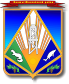 МУНИЦИПАЛЬНОЕ ОБРАЗОВАНИЕХАНТЫ-МАНСИЙСКИЙ РАЙОНХанты-Мансийский автономный округ – ЮграАДМИНИСТРАЦИЯ ХАНТЫ-МАНСИЙСКОГО РАЙОНАР А С П О Р Я Ж Е Н И Еот 07.12.2017                                                                                          № 1289-рг. Ханты-МансийскО подготовке проектов планировки и проектов межевания для размещения объектов: «Технологическая переправачерез протоку Неулёва в районе куста 174 Приобского месторождения»,«Реконструкция автомобильных дорог Приобского месторождения. Вторая очередь. (инв. № № 12000599, 12000780, ОС_05543.)», «Обустройство правобережной части Приобского месторождения. Куст скважин № 371»,«Электрокотельная ЦТОиРТ-5 Приобского месторождения»В соответствии со статьей 45 Градостроительного кодекса Российской Федерации, статьей 16 Федерального закона от 06.10.2003 
№ 131-ФЗ «Об общих принципах организации местного самоуправления в
Российской Федерации», постановлением главы Ханты-Мансийского района от 26.11.2008 № 138 «Об утверждении Положения о порядке подготовки документации по планировке территории Ханты-Мансийского района», руководствуясь Уставом Ханты-Мансийского района, учитывая обращения ООО «РН-Юганскнефтегаз» от 17.11.2017 № вх-8797, 
от 23.11.2017 № вх-4726/17-0-0, от 23.11.2017 № вх-4727/17-0-0 о принятии решения по подготовке проектов планировки и проектов межевания территории:1. ООО «РН-Юганскнефтегаз» организовать за счет собственных средств подготовку проектов планировки и проектов межевания территории объектов: «Технологическая переправа через протоку Неулёва в районе куста 174 Приобского месторождения», «Реконструкция автомобильных дорог Приобского месторождения. Вторая очередь. 
(инв. № № 12000599, 12000780, ОС_05543.)», «Обустройство правобережной части Приобского месторождения. Куст скважин № 371», «Электрокотельная ЦТОиРТ-5 Приобского месторождения», расположенных по адресу: Тюменская область, Ханты-Мансийский автономный округ – Югра, Ханты-Мансийский район.2. Департаменту, строительства, архитектуры и ЖКХ администрации района (далее – Департамент) обеспечить проверку (согласование) проектов планировки и проектов межевания.3. Определить, что заинтересованные физические и юридические лица вправе представлять свои предложения о порядках, сроках подготовки и содержании проектов планировки и проектов межевания 
в течение двух недель с даты опубликования настоящего распоряжения 
в Департамент, расположенный по адресу: 628002, г. Ханты-Мансийск, 
ул. Гагарина, д. 142, а также по телефону: 8 (3467) 32-24-70.4. Опубликовать настоящее распоряжение в газете «Наш район» 
и разместить на официальном сайте администрации Ханты-Мансийского района.5. Контроль за выполнением распоряжения возложить 
на заместителя главы района, директора департамента строительства, архитектуры и ЖКХ.Глава Ханты-Мансийского района                                               К.Р.Минулин